Publicado en España el 04/08/2020 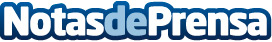 Los bancos venden los seguros de vida un 80% más carosConfirmado: contratar los seguros de vida con los bancos es hasta un 80 % más caro que con una aseguradora. Así lo ha demostrado un reciente estudio de INESE y Global Actuarial sobre el precio de los seguros de vida para hipotecasDatos de contacto:www.segurodevidahipoteca.es91 218 21 86Nota de prensa publicada en: https://www.notasdeprensa.es/los-bancos-venden-los-seguros-de-vida-un-80_1 Categorias: Nacional Finanzas Sociedad Seguros http://www.notasdeprensa.es